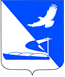                           Совет муниципального образования              «Ахтубинский район»РЕШЕНИЕ16.03.2017г.	№ 295Об утверждении Порядка осуществления внешней проверки годового отчета об исполнении бюджетамуниципального образования"Ахтубинский район"       Руководствуясь статьей 264.4 Бюджетного кодекса Российской Федерации, в соответствии с Положением о бюджетном процессе в муниципальном образовании «Ахтубинский район», утвержденном решением Совета МО «Ахтубинский район»  от 27.10.2016 № 244,Совет муниципального образования «Ахтубинский район»РЕШИЛ:
         1. Утвердить Порядок осуществления внешней проверки годового отчета об исполнении бюджета муниципального образования  "Ахтубинский район" (Прилагается).	2. Настоящее решение опубликовать в газете «Ахтубинская правда» , разместить на официальном сайте администрации муниципального образования «Ахтубинский район» и на сайте Совета муниципального образования «Ахтубинский район».      2. Настоящее решение вступает в силу со дня его официального опубликования.

Председатель Совета                                                                  С.Н. Новак  Глава муниципального образования                                        В.А.ВедищевУтверждено 
решением Совета МО
"Ахтубинский район"
от  16.03.2017  № 295   ПОРЯДОК ОСУЩЕСТВЛЕНИЯ ВНЕШНЕЙ ПРОВЕРКИ ГОДОВОГО ОТЧЕТА ОБ ИСПОЛНЕНИИ БЮДЖЕТА МУНИЦИПАЛЬНОГО ОБРАЗОВАНИЯ  "АХТУБИНСКИЙ РАЙОН"1. Общие положения1.1. Настоящий Порядок разработан в соответствии с Бюджетным кодексом Российской Федерации, Положением о бюджетном процессе в муниципальном образовании  "Ахтубинский район" в целях регулирования деятельности участников бюджетного процесса при организации и проведении внешней проверки годового отчета об исполнении  бюджета муниципального образования  "Ахтубинский район" (далее – районный   бюджет).
    1.2. Целью разработки Порядка является установление единых приемов и подходов к организации и проведению внешней проверки годовой бюджетной отчетности главных администраторов доходов районного бюджета, главных распорядителей средств районного бюджета и главных администраторов источников финансирования дефицита районного бюджета (далее - главных администраторов средств районного бюджета) по вопросам установления достоверности годовой бюджетной отчетности и подготовки заключения на годовой отчет об исполнении районного бюджета.

    1.3. Внешняя проверка годового отчета об исполнении бюджета муниципального образования  "Ахтубинский район" (далее - внешняя проверка) осуществляется контрольно-счетной палатой муниципального образования  «Ахтубинский район» (далее - Контрольно-счетная палата), в соответствии с Бюджетным кодексом Российской Федерации, Положением о бюджетном процессе в муниципальном образовании "Ахтубинский район", Положением о Контрольно-счетной палате муниципального образования "Ахтубинский район", иными нормативными правовыми актами Российской Федерации, Астраханской области, Ахтубинского района.
   1.4. Годовой отчет об исполнении районного бюджета до его рассмотрения Советом МО «Ахтубинский район» подлежит внешней проверке, которая включает:   - внешнюю проверку годовой бюджетной отчетности главных администраторов средств районного бюджета;
    - подготовку заключения на годовой отчет об исполнении районного бюджета.2. Понятие, цель и предмет внешней проверки годовой бюджетной отчетности главных администраторов2.1. Внешняя проверка годовой бюджетной отчетности главных администраторов средств районного бюджета представляет собой систему обязательных контрольных действий по проверке годовой бюджетной отчетности по составу, соответствию установленным формам, достоверности отражения показателей бюджетной отчетности и их соответствию инструкции по бюджетному учету.
     2.2. Целью проведения внешней проверки является:
    - установление полноты бюджетной отчетности главных администраторов средств районного бюджета;
    - оценка достоверности показателей бюджетной отчетности главных администраторов средств районного бюджета;
    - проверка на соответствие порядку ведения бюджетного учета, законодательству Российской Федерации, Астраханской области, муниципальным правовым актам Ахтубинского района;
   - анализ эффективности и результативности использования бюджетных средств.

    2.3. Объектом внешней проверки являются главные администраторы средств районного бюджета.
    2.4. Предметом внешней проверки являются годовая бюджетная отчетность, состав и формы которой утверждены Инструкцией о порядке составления и представления годовой, квартальной и месячной отчетности об исполнении бюджетов бюджетной системы Российской Федерации, утвержденной Приказом Минфина России от 28.12.2010 N 191н (далее - Инструкция Минфина), главная книга, регистры бюджетного учета, материалы инвентаризаций и другие материалы в соответствии с законодательством.

   2.5. В процессе проведения внешней проверки необходимо решить следующие задачи:
  - проверить соблюдение единого порядка составления и предоставления годовой бюджетной отчетности главных администраторов средств районного бюджета;
    - проверить состав и содержание форм годовой бюджетной отчетности согласно Инструкции Минфина;
   - установить достоверность и тождественность показателей бюджетной отчетности и регистров бюджетного учета;
   - провести сравнительный анализ и сопоставление полученных данных годовой бюджетной отчетности главных администраторов средств районного бюджета с показателями, утвержденными решением Совета Ахтубинского района о районном бюджете на отчетный финансовый год, сводной бюджетной росписи и показателями, содержащимися в отчете об исполнении районного бюджета за отчетный финансовый год.3. Подготовка к внешней проверке годовой бюджетной отчетности   3.1. Подготовка к проведению внешней проверки включает в себя:
   - подготовку и утверждение распоряжения председателя Контрольно-счетной палаты о проведении и составе рабочей группы внешней проверки;
   - сбор и изучение нормативной и правовой базы, на основании которой осуществлялся бюджетный процесс в отчетном году;
   - подготовку необходимых для внешней проверки запросов и изучение полученной информации;
   - разработку и утверждение программы проведения внешней проверки.
   3.2. Подготовка и утверждение программы проведения внешней проверки осуществляются в порядке, установленном в Контрольно-счетной палате.
   3.3. Главные администраторы средств районного бюджета (далее – ГАБС) не позднее 20 марта текущего финансового года представляют годовую бюджетную отчетность в Контрольно-счетную палату Ахтубинского района, в объеме, установленном Инструкцией о порядке составления и представления годовой, квартальной и месячной отчетности об исполнении бюджетов бюджетной системы Российской Федерации, утвержденной приказом министерства финансов Российской Федерации,  для внешней проверки.3.4. Одновременно с бюджетной отчетностью ГАБС представляют в Контрольно-счетную палату Ахтубинского района  документы, обеспечивающие ее достоверность (Главную книгу, материалы инвентаризации активов и обязательств, и прочие документы в соответствии с запросом.3.5. По запросу Контрольно-счетной палаты ГАБС обязаны представить документы и иную информацию по вопросам исполнения бюджета, относящимся к их компетенции, в сроки, установленные Контрольно-счетной палатой, а также обеспечить по требованию Контрольно-счетной палаты,   доступ к первичной учетной документации.     3.6. Администрация Ахтубинского района одновременно с предоставлением годовой бюджетной отчетности представляет в Контрольно-счетную палату Реестр муниципального имущества муниципального образования  "Ахтубинский район" по состоянию на отчетную дату.4. Проведение внешней проверки годовой бюджетной отчетности    4.1. При проведении внешней проверки Контрольно-счетная палата Ахтубинского района осуществляет проверку отчетности главных администраторов средств районного бюджета, как камерально, так и с выходом на объект проверки. В ходе внешней проверки годовой бюджетной отчетности применяются выборочные методы.
   4.2. Основные вопросы внешней проверки годовой бюджетной отчетности главных администраторов средств районного бюджета и методы их проверки:

   4.2.1. Анализ форм бюджетной отчетности главного администратора средств районного бюджета.
   При анализе форм бюджетной отчетности необходимо проверить:

- состав годовой бюджетной отчетности;- обоснованность, достоверность, полноту отражения показателей в формах отчетности, соответствие данных о стоимости активов, обязательств в графах "На начало года", данным граф "На конец отчетного периода" предыдущего года;
- контрольные соотношения между показателями форм бюджетной отчетности.

   4.2.2. Доходы районного бюджета.
    Проверить бюджетную отчетность главного администратора доходов  районного бюджета на предмет:
     - организации ведения бюджетного учета в части доходов районного бюджета;

    - организации учета и контроля за правильностью исчисления, полнотой и своевременностью осуществления платежей в бюджет, пеней и штрафов по ним;
   - организации работы по взысканию задолженности по платежам в районный бюджет, пеней и штрафов по ним;
   - организации работы за правильностью и своевременностью принятия решений о возврате или зачете излишне уплаченных (взысканных) платежей в районный бюджет;
  - организации учета доходов от использования муниципальной собственности, в том числе их отражения в отчетности об исполнении районного бюджета;
  - выполнения администраторами доходов районного бюджета утвержденных показателей поступлений доходов в районный бюджет в отчетном финансовом году;
   - достоверности бюджетной отчетности за отчетный финансовый год в части доходов районного бюджета.
   При необходимости могут быть проверены другие вопросы.
   4.2.3. Расходы районного бюджета.
    Проанализировать исполнение решения Совета МО «Ахтубинский район» о районном бюджете за отчетный финансовый год главным распорядителем средств районного бюджета, в том числе проверить:
   - выполнение полномочий главного распорядителя в части распределения средств районного бюджета по подведомственным распорядителям и получателям средств районного бюджета;
   - своевременность утверждения бюджетных смет (для казенных учреждений), а также законность и обоснованность документов, на основании которых вносились изменения в утвержденную бюджетную смету в части распределения средств между ее статьями, соответствие бюджетных смет утвержденным объемам ассигнований и доведенных лимитов;

   - соответствие сводной бюджетной росписи утвержденному бюджету, а также своевременность утверждения и доведения уведомлений о бюджетных ассигнованиях, лимитах бюджетных обязательств и объемах финансирования расходов до главных распорядителей, распорядителей и получателей средств районного бюджета;
   - проведение перераспределения средств районного бюджета между различными статьями расходов без необходимых обоснований и согласований;

   - осуществление расходов районного бюджета, не утвержденных решением Совета Ахтубинского района о районном бюджете, или не включенных в уточненную бюджетную роспись (в случае, если они имели место);


   - соблюдение порядка использования и управления муниципальной собственностью и имуществом в соответствии с требованиями нормативных правовых актов, в том числе в части сдачи муниципального имущества в аренду (выборочно);
   - соответствие сумм контрактов (договоров), заключенных получателем средств районного бюджета, полученным лимитам бюджетных обязательств; соблюдение законодательства при заключении договоров (выборочно);

  - качество планирования расходов районного бюджета - оценка объема внесенных изменений в сводную бюджетную роспись и его структура;

   - качество исполнения районного бюджета по расходам - оценка объема неисполненных лимитов бюджетных обязательств и их соотношение с кассовыми расходами, соотношение кассовых расходов с показателями, утвержденными решением о бюджете на отчетный финансовый год, и уточненной бюджетной росписью, равномерность кассовых расходов в течение финансового года (соотношение кассовых расходов IV квартала с кассовыми расходами I - III кварталов);
   - объем кредиторской и дебиторской задолженности по средствам местного бюджета по состоянию на 1 января отчетного финансового года и 1 января текущего финансового года, причины их образования, а также принимаемые меры по их погашению.
   При необходимости могут быть проверены другие вопросы.
    При выявлении фактов нецелевого использования средств районного бюджета указать сумму по разделу, подразделу, целевой статье, виду расходов и коду классификации операций сектора государственного управления, на которые следует отнести данные расходы.
    При выявлении иных нарушений бюджетного законодательства указать сумму по разделам и подразделам классификации расходов бюджетов Российской Федерации.
    4.2.4. Источники финансирования дефицита районного бюджета.
   Проверить исполнение решения Совета Ахтубинского района о районном бюджете за отчетный финансовый год и бюджетную отчетность администратора источников финансирования дефицита районного бюджета в части:
1) соответствия нормативных правовых документов, применяемых в ходе исполнения районного бюджета за отчетный финансовый год, Бюджетному кодексу Российской Федерации;
2) достоверности бюджетной отчетности об исполнении местного бюджета за отчетный финансовый год, ее соответствия показателям, установленным решением о районном бюджете, сводной бюджетной росписью и уточненной бюджетной росписью;

    4.2.5. Другие вопросы:
1) анализ исполнения текстовых статей решения Совета Ахтубинского района о районном бюджете отчетного финансового года;
2) комплексная оценка состояния и эффективности системы внутреннего финансового контроля.
   4.3. Проверка проводится методом сравнения, с целью установления достоверности показателей бюджетной отчетности и регистров бюджетного учета.

   4.4. Проверка проводится по каждой форме бюджетной отчетности раздельно путем сопоставления показателей, содержащихся в соответствующей форме с остатками и оборотами по счетам главной книги.

   В тех случаях, когда показатели, содержащиеся в форме отчетности, не могут быть проверены по данным главной книги, то проверяющие используют соответствующие регистры аналитического учета.
    4.5. Проверка достоверности определяет:
    - согласуются ли между собой результаты операций, финансовое положение и другая информация в бюджетной отчетности;
   - должным ли образом раскрыта необходимая информация и правильно ли квалифицированы и представлены данные в бюджетной отчетности;

  - соответствует ли бюджетная отчетность всем требованиям законодательства и других нормативных актов, применяемых к деятельности муниципального образования  "Ахтубинский район".
   4.6. Главные администраторы средств районного бюджета обязаны предоставлять Контрольно-счетной палате необходимую информацию и документы в течение 3 рабочих дней с момента получения запроса.

  4.7. По всем расхождениям, выявленным в ходе проверки, необходимо получить пояснения ответственных лиц в письменной форме.5. Оформление результатов внешней проверки годовой бюджетной отчетности    5.1. Результаты внешней проверки годовой бюджетной отчетности главных администраторов средств районного бюджета оформляются заключениями в срок до 30 апреля текущего финансового года. Срок оформления заключений по каждому главному администратору средств районного бюджета определяется распоряжением председателя Контрольно-счетной палаты в зависимости от объема работы.
     5.2. В заключении выражается мнение о достоверности, недостоверности бюджетной отчетности или производится отказ от выражения мнения о достоверности бюджетной отчетности. При наличии недостоверных данных указываются причины и следствия, которые привели к недостоверности бюджетной отчетности.
     Отказ от выражения мнения о достоверности бюджетной отчетности производится в случаях непредставления необходимых данных для подтверждения достоверности бюджетной отчетности (непредставления соответствующих форм бюджетной отчетности, отсутствия необходимых показателей в одной форме по взаимоувязанным показателям другой формы отчетности и т.п.).
    5.3. В заключении должна быть раскрыта информация по всем вопросам внешней проверки бюджетной отчетности главных администраторов бюджетных средств, а также четко указаны:
- основные принципы и методы ведения бюджетного учета и подготовки бюджетной отчетности;
- тождественность показателей бюджетного учета;
- соответствие показателей бюджетной отчетности показателям синтетического и аналитического учета;
- оценка показателей по исполнению средств районного бюджета и др.

     5.4. В заключении в обязательном порядке указывается наличие расхождений показателей бюджетного учета и отчетности, их причины и предложения об исправлении.6. Подготовка заключения на годовой отчет об исполнении районного бюджета     6.1. Администрация муниципального образования "Ахтубинский район" в срок не позднее 1 мая текущего года представляет в Контрольно-счетную палату Ахтубинского района годовой отчет об исполнении районного бюджета для подготовки заключения с одновременным представлением следующих документов:  1) проект решения об исполнении бюджета МО «Ахтубинский район»;2) пояснительная записка к отчёту об исполнении бюджета МО «Ахтубинский район»;3) отчёт о расходовании средств резервного фонда МО «Ахтубинский район»;4) информация о предоставлении и погашении бюджетных кредитов;5) отчёт о выданных муниципальных гарантиях МО «Ахтубинский район» по всем получателям гарантий, об исполнении ими обязательств, обеспеченных указанными гарантиями, и осуществлении гарантом платежей по выданным гарантиям;6) информация о состоянии муниципального долга МО «Ахтубинский район» на первый и последний день отчётного финансового года;7) реестр муниципальной собственности МО «Ахтубинский район» на первый и последний день отчётного финансового года;8) отчёт об исполнении муниципальных программ по программным мероприятиям.

    6.2. Контрольно-счетная палата готовит заключение на отчет об исполнении бюджета муниципального образования «Ахтубинский район» на основании данных внешней проверки годовой бюджетной отчетности главных администраторов средств районного бюджета.
   6.3. Заключение на годовой отчет об исполнении бюджета муниципального образования  "Ахтубинский район" подготавливается Контрольно-счетной палатой в течение 15 рабочих дней и представляется в Совет Ахтубинского района с одновременным направлением в Администрацию Ахтубинского района.
    6.4. Если по результатам рассмотрения годового отчета об исполнении бюджета Совет МО «Ахтубинский район» принимает решение об отклонении решения об исполнении бюджета МО «Ахтубинский район», он возвращается для устранения фактов недостоверного или неполного отражения данных и повторного представления в срок, не превышающий один месяц.Верно: